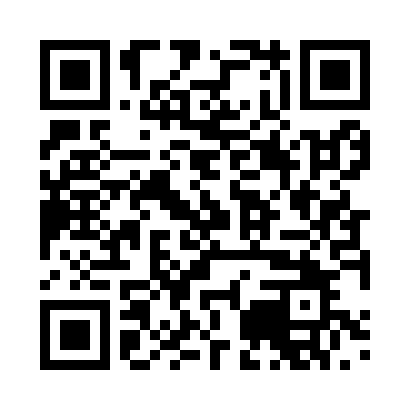 Prayer times for Agneshof, GermanyWed 1 May 2024 - Fri 31 May 2024High Latitude Method: Angle Based RulePrayer Calculation Method: Muslim World LeagueAsar Calculation Method: ShafiPrayer times provided by https://www.salahtimes.comDateDayFajrSunriseDhuhrAsrMaghribIsha1Wed2:495:281:025:078:3711:072Thu2:485:261:025:088:3811:083Fri2:475:241:025:098:4011:094Sat2:465:221:025:098:4211:095Sun2:455:211:025:108:4411:106Mon2:455:191:025:118:4611:117Tue2:445:171:025:128:4711:128Wed2:435:151:015:128:4911:129Thu2:425:131:015:138:5111:1310Fri2:425:111:015:148:5311:1411Sat2:415:091:015:148:5411:1512Sun2:405:081:015:158:5611:1513Mon2:395:061:015:168:5811:1614Tue2:395:041:015:178:5911:1715Wed2:385:031:015:179:0111:1716Thu2:375:011:015:189:0311:1817Fri2:374:591:015:189:0411:1918Sat2:364:581:015:199:0611:2019Sun2:364:561:025:209:0711:2020Mon2:354:551:025:209:0911:2121Tue2:354:531:025:219:1111:2222Wed2:344:521:025:229:1211:2223Thu2:344:511:025:229:1411:2324Fri2:334:491:025:239:1511:2425Sat2:334:481:025:239:1711:2426Sun2:324:471:025:249:1811:2527Mon2:324:461:025:259:1911:2628Tue2:314:451:025:259:2111:2629Wed2:314:441:025:269:2211:2730Thu2:314:431:035:269:2311:2831Fri2:304:421:035:279:2411:28